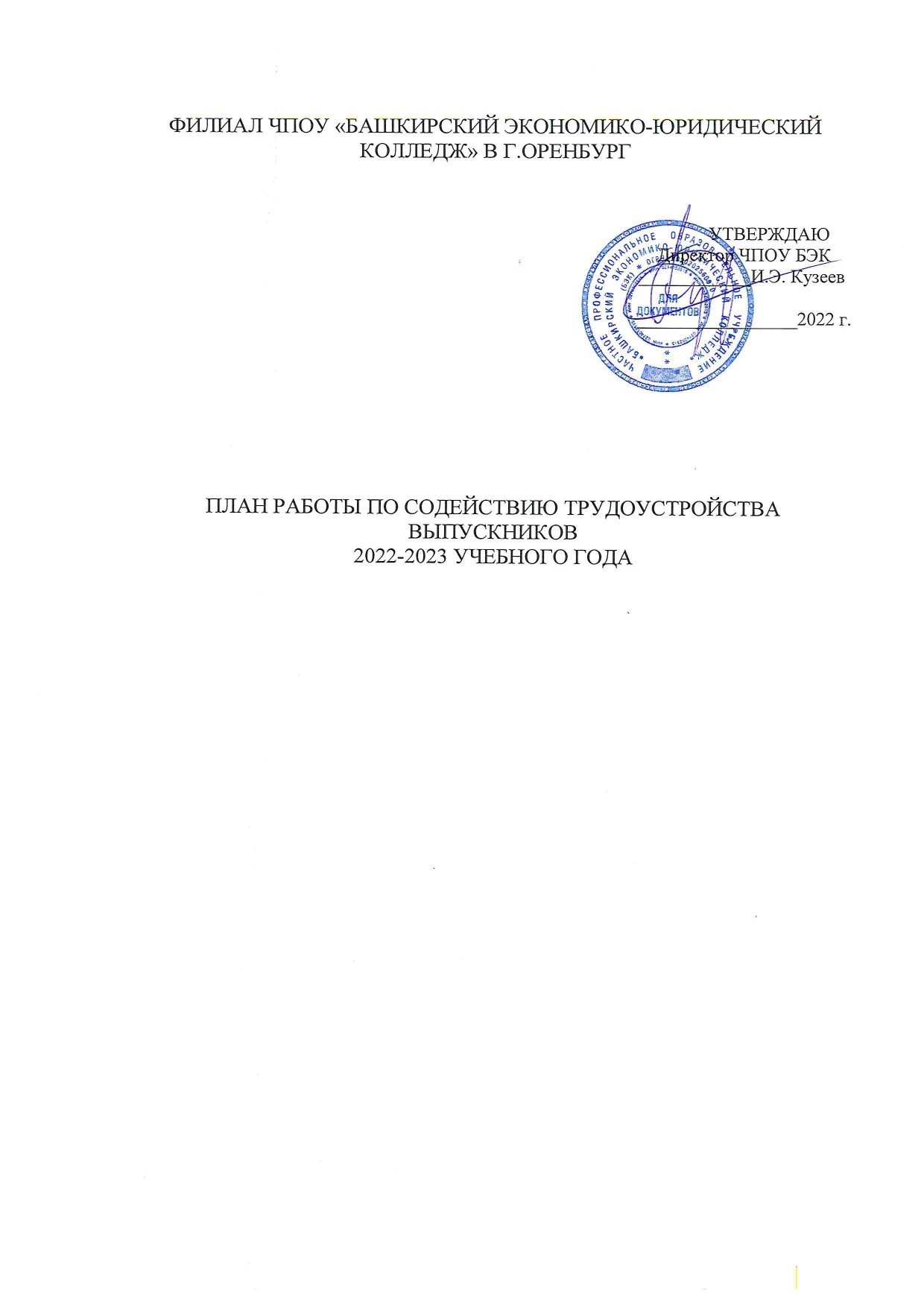 № п/п№ п/п№ п/п№ п/пМероприятияМероприятияМероприятияСрок исполненияСрок исполненияСрок исполненияОтветственныйисполнительОтветственныйисполнительОрганизационная работаОрганизационная работаОрганизационная работаОрганизационная работаОрганизационная работаОрганизационная работаОрганизационная работаОрганизационная работаОрганизационная работаОрганизационная работаОрганизационная работаОрганизационная работа1.1.1.1.1.Организационное совещание и планирование работы на 2022-2023 на  учебный год. Утверждение плана работы на 2022-2023  учебный годОрганизационное совещание и планирование работы на 2022-2023 на  учебный год. Утверждение плана работы на 2022-2023  учебный годОрганизационное совещание и планирование работы на 2022-2023 на  учебный год. Утверждение плана работы на 2022-2023  учебный годСентябрьСентябрьСентябрьСорокина К.А.Организационное совещание и планирование работы на 2022-2023 на  учебный год. Утверждение плана работы на 2022-2023  учебный годОрганизационное совещание и планирование работы на 2022-2023 на  учебный год. Утверждение плана работы на 2022-2023  учебный годОрганизационное совещание и планирование работы на 2022-2023 на  учебный год. Утверждение плана работы на 2022-2023  учебный годСорокина К.А.Организационное совещание и планирование работы на 2022-2023 на  учебный год. Утверждение плана работы на 2022-2023  учебный годОрганизационное совещание и планирование работы на 2022-2023 на  учебный год. Утверждение плана работы на 2022-2023  учебный годОрганизационное совещание и планирование работы на 2022-2023 на  учебный год. Утверждение плана работы на 2022-2023  учебный годСорокина К.А.Организационное совещание и планирование работы на 2022-2023 на  учебный год. Утверждение плана работы на 2022-2023  учебный годОрганизационное совещание и планирование работы на 2022-2023 на  учебный год. Утверждение плана работы на 2022-2023  учебный годОрганизационное совещание и планирование работы на 2022-2023 на  учебный год. Утверждение плана работы на 2022-2023  учебный годСорокина К.А.Организационное совещание и планирование работы на 2022-2023 на  учебный год. Утверждение плана работы на 2022-2023  учебный годОрганизационное совещание и планирование работы на 2022-2023 на  учебный год. Утверждение плана работы на 2022-2023  учебный годОрганизационное совещание и планирование работы на 2022-2023 на  учебный год. Утверждение плана работы на 2022-2023  учебный годСорокина К.А.Организационное совещание и планирование работы на 2022-2023 на  учебный год. Утверждение плана работы на 2022-2023  учебный годОрганизационное совещание и планирование работы на 2022-2023 на  учебный год. Утверждение плана работы на 2022-2023  учебный годОрганизационное совещание и планирование работы на 2022-2023 на  учебный год. Утверждение плана работы на 2022-2023  учебный годСорокина К.А.2.2.2.2.2.Ведение на сайте колледжа раздела«Трудоустройство» (страницы Службы трудоустройства)Ведение на сайте колледжа раздела«Трудоустройство» (страницы Службы трудоустройства)Ведение на сайте колледжа раздела«Трудоустройство» (страницы Службы трудоустройства)В течение годаВ течение годаВ течение годаСорокина К.А.3.3.3.3.3.Мониторинг трудоустройства выпускников колледжа	2022	года	(сбор,	обработка, анализ информации по группам и прогноз распределения выпускников текущего года обучения)Мониторинг трудоустройства выпускников колледжа	2022	года	(сбор,	обработка, анализ информации по группам и прогноз распределения выпускников текущего года обучения)Мониторинг трудоустройства выпускников колледжа	2022	года	(сбор,	обработка, анализ информации по группам и прогноз распределения выпускников текущего года обучения)В течение годаВ течение годаВ течение годаСорокина К.А.Кураторы выпускных групп4.4.4.4.4.Анализ профессиональных намерений студентов выпускных групп на основе анкетированияАнализ профессиональных намерений студентов выпускных групп на основе анкетированияАнализ профессиональных намерений студентов выпускных групп на основе анкетированияДекабрь, февральДекабрь, февральДекабрь, февральСорокина К.А.5.5.5.5.5.Работа по заполнению индивидуальных перспективных планов профессионального развития выпускниковРабота по заполнению индивидуальных перспективных планов профессионального развития выпускниковРабота по заполнению индивидуальных перспективных планов профессионального развития выпускниковВ течение годаВ течение годаВ течение годаСорокина К.А.6.6.6.6.6.Сбор информации о ВУЗах с перечнем специальностей и условиями поступления для выпускников колледжаСбор информации о ВУЗах с перечнем специальностей и условиями поступления для выпускников колледжаСбор информации о ВУЗах с перечнем специальностей и условиями поступления для выпускников колледжаМарт- июньМарт- июньМарт- июньСорокина К.А.Кураторы выпускных групп7.7.7.7.7.Проведение организационных собраний по вопросам прохождения производственной и преддипломной практикиПроведение организационных собраний по вопросам прохождения производственной и преддипломной практикиПроведение организационных собраний по вопросам прохождения производственной и преддипломной практикиВ течение года в соответствии с графиком учебного процессаВ течение года в соответствии с графиком учебного процессаВ течение года в соответствии с графиком учебного процессаСорокина К.А.8.8.8.8.8.Организация встреч студентов с представителями работодателей по вопросампрактики, временного и постоянного трудоустройства студентов колледжаОрганизация встреч студентов с представителями работодателей по вопросампрактики, временного и постоянного трудоустройства студентов колледжаОрганизация встреч студентов с представителями работодателей по вопросампрактики, временного и постоянного трудоустройства студентов колледжаВ течение годаВ течение годаВ течение годаСорокина К.А.9.9.9.9.9.Обеспечение обратной связи с выпускниками в течение 2 лет после окончания колледжаОбеспечение обратной связи с выпускниками в течение 2 лет после окончания колледжаОбеспечение обратной связи с выпускниками в течение 2 лет после окончания колледжаВ течение годаВ течение годаВ течение годаСорокина К.А. Кураторы выпускных групп10.10.10.10.10.Организация временной занятости студентов (трудоустройство в летний период)Организация временной занятости студентов (трудоустройство в летний период)Организация временной занятости студентов (трудоустройство в летний период)Май, июньМай, июньМай, июньСорокина К.А.1111111111Мониторинг трудоустройства выпускников колледжа 2023 года (сбор, обработка, анализ информации по группам и прогноз распределения выпускников текущего года обучения)Мониторинг трудоустройства выпускников колледжа 2023 года (сбор, обработка, анализ информации по группам и прогноз распределения выпускников текущего года обучения)Мониторинг трудоустройства выпускников колледжа 2023 года (сбор, обработка, анализ информации по группам и прогноз распределения выпускников текущего года обучения)III и IVквартал 2023 г.III и IVквартал 2023 г.III и IVквартал 2023 г.Сорокина К.А. Кураторы выпускных групп1212121212Анкетирование работодателей удовлетворенности выпускникамиАнкетирование работодателей удовлетворенности выпускникамиАнкетирование работодателей удовлетворенности выпускникамиIII и IVквартал 2023 гIII и IVквартал 2023 гIII и IVквартал 2023 гСорокина К.А. Кураторы выпускных группОбразовательная деятельностьОбразовательная деятельностьОбразовательная деятельностьОбразовательная деятельностьОбразовательная деятельностьОбразовательная деятельностьОбразовательная деятельностьОбразовательная деятельностьОбразовательная деятельностьОбразовательная деятельностьОбразовательная деятельностьОбразовательная деятельность1.1.1.Контроль освоения студентами навыков эффективного поведения на рынке труда (на дисциплинах «Эффективное поведение на рынке труда», «Финансовая грамотность»)Контроль освоения студентами навыков эффективного поведения на рынке труда (на дисциплинах «Эффективное поведение на рынке труда», «Финансовая грамотность»)Контроль освоения студентами навыков эффективного поведения на рынке труда (на дисциплинах «Эффективное поведение на рынке труда», «Финансовая грамотность»)В соответствии с учебным планомВ соответствии с учебным планомВ соответствии с учебным планомСорокина К.А.Сорокина К.А.Сорокина К.А.Сотрудничество с предприятиямиСотрудничество с предприятиямиСотрудничество с предприятиямиСотрудничество с предприятиямиСотрудничество с предприятиямиСотрудничество с предприятиямиСотрудничество с предприятиямиСотрудничество с предприятиямиСотрудничество с предприятиямиСотрудничество с предприятиямиСотрудничество с предприятиямиСотрудничество с предприятиями1.1.1.Заключение договоров о сотрудничестве с предприятиями учреждениями на организацию производственной, учебной, преддипломной  практики и дальнейшего трудоустройства выпускникаЗаключение договоров о сотрудничестве с предприятиями учреждениями на организацию производственной, учебной, преддипломной  практики и дальнейшего трудоустройства выпускникаЗаключение договоров о сотрудничестве с предприятиями учреждениями на организацию производственной, учебной, преддипломной  практики и дальнейшего трудоустройства выпускникаВ течение годаВ течение годаВ течение годаСорокина К.А.Сорокина К.А.Сорокина К.А.2.2.2.Организация и проведение совместных мероприятий с работодателями по вопросам трудоустройства: круглых столов, семинаровОрганизация и проведение совместных мероприятий с работодателями по вопросам трудоустройства: круглых столов, семинаровОрганизация и проведение совместных мероприятий с работодателями по вопросам трудоустройства: круглых столов, семинаровВ течение годаВ течение годаВ течение годаСорокина К.А.Сорокина К.А.Сорокина К.А.3.3.3.Привлечение работодателей к проведению государственной итоговой аттестации и квалификационных экзаменовПривлечение работодателей к проведению государственной итоговой аттестации и квалификационных экзаменовПривлечение работодателей к проведению государственной итоговой аттестации и квалификационных экзаменовВ течение годаВ течение годаВ течение годаСорокина К.А., зам. директора  по  УРСорокина К.А., зам. директора  по  УРСорокина К.А., зам. директора  по  УР4.4.Выявление потребности работодателей в специалистах. Информирование студентов по вопросам трудоустройства и наличие вакантных местВыявление потребности работодателей в специалистах. Информирование студентов по вопросам трудоустройства и наличие вакантных местВыявление потребности работодателей в специалистах. Информирование студентов по вопросам трудоустройства и наличие вакантных местВыявление потребности работодателей в специалистах. Информирование студентов по вопросам трудоустройства и наличие вакантных местВ течение годаВ течение годаВ течение годаСорокина К.А.Сорокина К.А.Сорокина К.А.5.5.Анкетирование работодателей удовлетворенности выпускникамиАнкетирование работодателей удовлетворенности выпускникамиАнкетирование работодателей удовлетворенности выпускникамиАнкетирование работодателей удовлетворенности выпускникамиНоябрь-январьНоябрь-январьНоябрь-январьСорокина К.А.Сорокина К.А.Сорокина К.А.Сотрудничество с Центром занятости г. Оренбурга и Оренбургского районаСотрудничество с Центром занятости г. Оренбурга и Оренбургского районаСотрудничество с Центром занятости г. Оренбурга и Оренбургского районаСотрудничество с Центром занятости г. Оренбурга и Оренбургского районаСотрудничество с Центром занятости г. Оренбурга и Оренбургского районаСотрудничество с Центром занятости г. Оренбурга и Оренбургского районаСотрудничество с Центром занятости г. Оренбурга и Оренбургского районаСотрудничество с Центром занятости г. Оренбурга и Оренбургского районаСотрудничество с Центром занятости г. Оренбурга и Оренбургского районаСотрудничество с Центром занятости г. Оренбурга и Оренбургского районаСотрудничество с Центром занятости г. Оренбурга и Оренбургского районаСотрудничество с Центром занятости г. Оренбурга и Оренбургского района1.1.Выявление потребности в кадрах и наличие вакантных мест по профессиональным направлениям колледжаВыявление потребности в кадрах и наличие вакантных мест по профессиональным направлениям колледжаВыявление потребности в кадрах и наличие вакантных мест по профессиональным направлениям колледжаВыявление потребности в кадрах и наличие вакантных мест по профессиональным направлениям колледжаМай июнь 2023Май июнь 2023Май июнь 2023Сорокина К.А.Сорокина К.А.Сорокина К.А.2.2.Сбор информации о выпускниках стоящих на учете в Центре занятостиСбор информации о выпускниках стоящих на учете в Центре занятостиСбор информации о выпускниках стоящих на учете в Центре занятостиСбор информации о выпускниках стоящих на учете в Центре занятостиМай-июнь 2023Май-июнь 2023Май-июнь 2023Сорокина К.А.Сорокина К.А.Сорокина К.А.3.3.Участие в мероприятиях: ярмарка вакансий, информационные встречиУчастие в мероприятиях: ярмарка вакансий, информационные встречиУчастие в мероприятиях: ярмарка вакансий, информационные встречиУчастие в мероприятиях: ярмарка вакансий, информационные встречиВ течение учебного годаВ течение учебного годаВ течение учебного годаСорокина К.А.Сорокина К.А.Сорокина К.А.Организация консультационной работы со студентамиОрганизация консультационной работы со студентамиОрганизация консультационной работы со студентамиОрганизация консультационной работы со студентамиОрганизация консультационной работы со студентамиОрганизация консультационной работы со студентамиОрганизация консультационной работы со студентамиОрганизация консультационной работы со студентамиОрганизация консультационной работы со студентамиОрганизация консультационной работы со студентамиОрганизация консультационной работы со студентамиОрганизация консультационной работы со студентами1.1.Консультационная работа со студентами (оказания юридических, правовых консультаций для студентов и выпускников колледжа)Консультационная работа со студентами (оказания юридических, правовых консультаций для студентов и выпускников колледжа)Консультационная работа со студентами (оказания юридических, правовых консультаций для студентов и выпускников колледжа)Консультационная работа со студентами (оказания юридических, правовых консультаций для студентов и выпускников колледжа)В течение учебного годаВ течение учебного годаВ течение учебного годаСорокина К.А.Сорокина К.А.Сорокина К.А.2.2.Индивидуальные беседы Индивидуальная и групповая работа со студентами и выпускниками по вопросам профориентации, трудоустройства ивременной занятостиИндивидуальные беседы Индивидуальная и групповая работа со студентами и выпускниками по вопросам профориентации, трудоустройства ивременной занятостиИндивидуальные беседы Индивидуальная и групповая работа со студентами и выпускниками по вопросам профориентации, трудоустройства ивременной занятостиИндивидуальные беседы Индивидуальная и групповая работа со студентами и выпускниками по вопросам профориентации, трудоустройства ивременной занятостиВ течение учебного годаВ течение учебного годаВ течение учебного годаСорокина К.А.Сорокина К.А.Сорокина К.А.Профориентационная работаПрофориентационная работаПрофориентационная работаПрофориентационная работаПрофориентационная работаПрофориентационная работаПрофориентационная работаПрофориентационная работаПрофориентационная работаПрофориентационная работаПрофориентационная работаПрофориентационная работа1.Участие членов Службы содействия трудоустройства в профориентационных мероприятиях (мастер-классы, «День открытых дверей», профессиональные пробы)Участие членов Службы содействия трудоустройства в профориентационных мероприятиях (мастер-классы, «День открытых дверей», профессиональные пробы)Участие членов Службы содействия трудоустройства в профориентационных мероприятиях (мастер-классы, «День открытых дверей», профессиональные пробы)Участие членов Службы содействия трудоустройства в профориентационных мероприятиях (мастер-классы, «День открытых дверей», профессиональные пробы)Участие членов Службы содействия трудоустройства в профориентационных мероприятиях (мастер-классы, «День открытых дверей», профессиональные пробы)В течение учебного годаВ течение учебного годаВ течение учебного годаСорокина К.А.Сорокина К.А.Сорокина К.А.2.Подготовка агитационных материалов по профессиям, организация рекламы о колледжеПодготовка агитационных материалов по профессиям, организация рекламы о колледжеПодготовка агитационных материалов по профессиям, организация рекламы о колледжеПодготовка агитационных материалов по профессиям, организация рекламы о колледжеПодготовка агитационных материалов по профессиям, организация рекламы о колледжеВ течение учебного годаВ течение учебного годаВ течение учебного годаСорокина К.А.Сорокина К.А.Сорокина К.А.